													Attachment 1						Jim Holland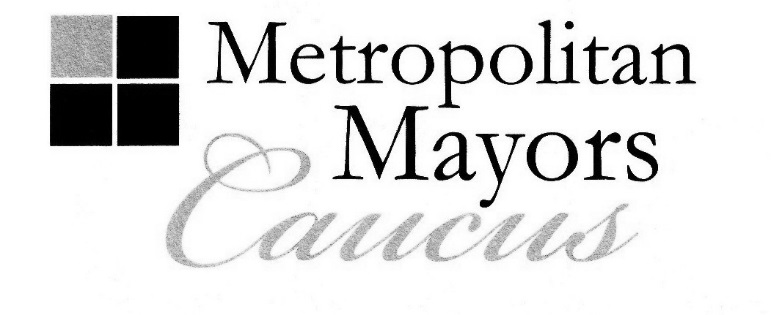 						Mayor, Village of Frankfort						Executive Board Chairman														Rahm Emanuel						Mayor, City of Chicago						Executive Board 1st Vice Chair						Robert J. Nunamaker						President, Village of Fox River Grove						Executive Board 2nd Vice Chair													Joseph Mancino													Mayor, Village of Hawthorn Woods													Executive Board SecretaryMinutesExecutive Board MeetingMarch 14, 2016Call to Order and WelcomeFrankfort Mayor and Executive Board Chairman Jim Holland, representing the Will County Governmental League, called the meeting to order at 10:05 am at Navy Pier in Chicago, IL. Others in attendance include:DirectorsMayor Gerald R. Bennett, Palos Hills (representing the Southwest Conference of Mayors)President Karen Y. Darch, Barrington (representing the Northwest Municipal Conference) Mayor Joseph Mancino, Hawthorn Woods (representing the Lake County Municipal League)Mayor Daniel J. McLaughlin, Orland Park (representing the Southwest Conference of Mayors)President Robert J. Nunamaker, Fox River Grove (representing the McHenry County Council of Government)Mayor John A. Ostenburg, Park Forest (representing the South Suburban Mayors and Managers Association)Mayor Jeffery D. Schielke, Batavia (representing the Metro West Council of Governments)Mayor Elizabeth B. Tisdahl, Evanston (representing the Northwest Municipal Conference)Mayor Thomas J. Weisner, Aurora (representing the Metro West Council of Governments)Claudia E. Chavez, Assistant to the Mayor, City of Chicago OthersMark A. Baloga, Executive Director, DuPage Mayors and Managers ConferenceMandi Florip, Executive Director, Lake County Municipal LeagueMark L. Fowler, Executive Director, Northwest Municipal ConferenceEdward Paesel, Executive Director, South Suburban Mayors and Managers AssociationVictoria Smith, Executive Director, Southwest Conference of MayorsBob Dean, Deputy Executive Director, CMAPGordon Smith, Director of Governmental Affairs, CMAPJoseph Szabo, Executive Director, CMAPDavid E. Bennett, Executive Director, Metropolitan Mayors CaucusAllison Clements, Director of Housing Initiatives, Metropolitan Mayors CaucusCharles Dabah, Housing Program Assistant, Metropolitan Mayors CaucusEdith Makra, Director of Environmental Initiatives, Metropolitan Mayors CaucusApproval of Minutes President Karen Darch of Barrington made a motion to approve the minutes from the January 11, 2016 Executive Board meeting. Mayor Gerald Bennett of Palos Hills seconded and the motion was unanimously approved.City of Chicago ∙ DuPage Mayors and Managers Conference ∙ Lake County Municipal League ∙ McHenry County Council of GovernmentsMetro West Council of Governments ∙ Northwest Municipal Conference ∙ South Suburban Mayors and Managers AssociationSouthwest Conference of Mayors ∙ West Central Municipal Conference ∙ Will County Governmental League233 South Wacker Drive, Suite 800, Chicago, Illinois 60606Tel: 312.201.4505 	Fax: 312.258.1851www.mayorscaucus.org	MINUTES	Executive Board Meeting	March 14, 2016	Page 2III.	CMAP’s Alternative Long-Term Funding Sources Joseph Szabo, Executive Director of the Chicago Metropolitan Agency for Planning, started off the presentationdiscussing multiple options CMAP is considering to fund its operations and services.  He indicated that Plan A forthe Agency is to reinstitute the comprehensive regional planning fund previously available to MPOs in Illinois viaan annual $5 million appropriation in the State budget.  Mr. Szabo has been down to Springfield to work with legislators on authorizing legislation.  State Representative Anna Moeller is the House sponsor.  State Senator Dan Biss is the Senate sponsor.  Mr. Szabo reported that the House bill has been assigned to the Appropriations - Public Safety Committee.  The Senate bill has been assigned to that chamber’s Appropriations II Committee.Mr. Szabo noted that the proposed legislation has gotten support so far from the MPOs in Kankakee, Springfield and Rockford. The remaining MPOs currently have it under review.  It is anticipated that they will take positions of support within the next month.  Mr. Szabo stated that all seven counties in the Chicago area have endorsed theproposed comprehensive regional planning fund bill.  He asked for the Caucus’ support as well as the support of the City of Chicago and the suburban COGs.CMAP’s Plan B to provide sustainable funding for its operations is to increase local dues.  Mr. Szabo introducedBob Dean who walked the Board through the proposal.  Mr. Dean said that CMAP looked at the dues structuresand budgets of peer agencies across the country.  They found that their budget is smaller than MPOs in other major metropolitan areas, but the services provided are comparable.  In fact, all things being equal, CMAP has the lowest per capita cost of any of the larger MPOs.  Mr. Dean stated that CMAP has also looked at their sources of funding and compared this to other MPOs around the country.  They concluded that there is a clear distinction in how CMAP is funded and that other agencies relyon more diverse revenue sources to cover their costs.  Right now, CMAP brings in about $250,000 per year in dues from local governments.  That is based on a rate of one-cent per capita.  Average dues revenues for other large metro MPOs is approximately ten times that amount.  CMAP has also looked at its own historical funding levels.  They found that dues rates when CMAP was two separate planning agencies - CATS and NIPC - were much higher.  Mr. Dean indicated that passage of the comprehensive regional planning fund legislation is the CMAP Board’s preferred solution to its future funding needs.  However, given the current State budget impasse, expectations that it will pass are not very high.  Because of this, CMAP staff has spent time developing the Plan B dues alternative. The staff proposal presented to the CMAP board calls for a two-tiered dues increase.  The first phase or an increaseto three-cents per capita would be implemented in FY 2017 and raise $900,000.  The second phase or an increase to six-cents per capita would occur in FY 2018 and bump this number to $1.5 million.    The increases would be evenly split between counties, municipalities, and transportation agencies, so essentially $300,000 to each in 2017 and $500,000 in 2018.  It was pointed out that municipalities paid about $500,000 collectively to CATS and NIPC in 2006.Finally, Mr. Dean stated that CMAP is putting together fact sheets to communicate the importance of CMAP to municipalities, counties, and transportation agencies.  First and foremost of the benefits is that dues paid by local governments can help leverage federal funding for a whole host of transportation and LTA projects.Mayor Bennett suggested that the region and its local governments are not going to have the same opportunities available for them going forward if there is not a sustainable plan to fund CMAP.  He believes local governments need to step up to the plate.  While the legislative approach is preferred, he reiterated that the dues strategy is anappropriate back-up plan if it doesn’t happen.  He also said that he thinks the dues solutions CMAP has put forward are fair and critical to the agency’s solvency. Before allowing further discussion, Board Chairman Holland asked if there was a motion to support the funding	MINUTES	Executive Board Meeting	March 14, 2016	Page 3III.	CMAP’s Alternative Long-Term Funding Sources (cont.)options outlined by CMAP staff.  Mayor Bennett made the motion.  It was seconded by Mayor Jeffery Schielke of Batavia.Mr. Ed Paesel of the South Suburban Mayors and Managers Association said that $5 million is a drop in the bucket for the State.  He suggested that when a capital bill passes, MPOs will have a lot more work to do and theplanning money will be needed.Mr. Szabo said that pending legislation may be very difficult to get done as a stand-alone proposition in the short-term.  He suggested that it is more likely it will be included in the longer-term budget discussions.  He also stated that if the comprehensive regional planning fund bill odes pass it could preclude the need for local dues or allowCMAP to reduce the size of the increase.  Given the uncertainty of the budget situation in Springfield, however,Mr. Szabo said that the CMAP Board believes they have to move concurrently with the dues increase in orderfor the Agency to remain solvent. When asked how transportation agencies and the counties have reacted to the dues proposal, Mr. Szabo statedthat they all have been supportive.  He shared an anecdote of how Cook County President Toni Preckwinkle said she is happy to support the proposal, even though Cook County its increase will be the largest of the Chicago areacounties.Board Chairman Holland asked if the City of Chicago has weighed in on CMAP proposals.  Ms. Claudia Chavez of the Mayor’s Office replied that the City is generally supportive of them. Mayor Thomas Weisner of Aurora asked if the planning fund bill is passed in Springfield, would money be availablefor CMAP to fund water planning projects.  Mr. Szabo said that the comprehensive regional planning fund dollarswould mostly focus on transportation projects.  However, if a dedicated source is available for those projects, other funds available to CMAP like the dues could be targeted toward water and other planning projects.Mayor Schielke indicated his support for the proposed planning fund legislation and the dues increase proposal.He believes CMAP has demonstrated its value as a planning agency and has proven to be accountable to the region’s local governments. Mayor Robert Nunamaker of Fox River Grove said that McHenry County has a lot of small villages that have budgeting cycles starting in May. He has been talking to other mayors about CMAP’s dues proposal.  There is notMuch support for it at this time.  Mayor Nunamaker clarified that this is not a reflection of any bad feelings toward CMAP.  It has more to do with the State’s budget impasse and the uncertainty towns are facing over State-sharedRevenues like the LGDF.   He encouraged Mr. Szabo and CMAP to provide more background on Plans A and BWhich will help make the sale.Mayor Bennett offered that he thinks support needs to come from the COGs to influence local governments to get on board with CMAP’s proposals.  The bigger picture is the whole transportation side, which could collapse due to federal funding risk of local governments not supporting this. Going forward they are not changing the PL system and they are not taking the planning aspect out of COGs.  Mr. Szabo said that STP funds are the biggest thing that affect communities, and CMAP doesn’t want to put that at risk.Mayor Joseph Mancino of Hawthorn Woods asked if there is something in writing the Mayors can take back totheir COGs and local governments which explains CMAP’s legislative and dues strategies.  He also suggested thatit would be helpful to get this information out to all municipalities as soon as possible so they can budget for it.Many members of the Board concurred with this idea.  Mr. Szabo agreed with it, too, and said he would haveCMAP staff work on something immediately.  MINUTES	Executive Board Meeting	March 14, 2016	Page 4III.	CMAP’s Alternative Long-Term Funding Sources (cont.)Mayor Mancino also asked Mr. Szabo to elaborate on the two documents recently released by CMAP - the 2016 Legislative Agenda and the 2016 Legislative Principles. Mayor Mancino stated he did not agree with several of the policies and legislative stances, nor did his COG's (Lake County Municipal League) board.  Specifically Mayor Mancino indicated concern over CMAP's legislative position on tax policy and distribution, land use, and regional-based transportation funding tools.Mr. Szabo indicated that he could not have a detailed discussion at this time because he had to get to another meeting.  He did state, though, that CMAP supports municipal government keeping development decisions and authority local and would not do anything to diminish that .Mayor Mancino asked if Mr. Szabo would return to discuss the legislative agenda specifically, to which Mr. Szabo responded affirmatively.There being no additional comments, Mayor Holland called for a vote on the pending motion.  It passed on aunanimous voice vote.Additionally, Chairman Holland suggested it would be highly appropriate for the Board to consider a motionto recommend to CMAP that it notify municipalities of a possible dues increase as soon as possible so they canconsider it as part of their budget planning for FY 2017.  The rest of the Board concurred.  As such, Mayor Bennett made that motion.  Mayor Weisner seconded and it was unanimously adopted. IV.	Policy Area: Housing and Community Development A.	March 29, 2016 Diversity Issues Task Force MeetingAllison Clements, the Director of Housing Initiatives announced that the Caucus; Diversity Issues Task Forcewill meet on March 29 at 9:30am. CMAP will be giving a presentation on regional demographics.  A number of communities will attend to discuss challenges they have faced related to immigrant integration as well as new projects the Task Force can address in the futureB.	April 28, 2016 Fair Housing Training Workshop Ms. Clements also announced a fair housing workshop to be held on April 28.  Training will be targeted at communities with crime free programs, but all communities are welcome.  This session is a follow up to the crime free ordinance event the Caucus hosted in December.   Mayor Weisner asked who will be doing the training. Ms. Clements said that the event is being organized with the Shriver Center.  Mayor Weisner asked if other organizations or agencies could also be considered.  He is concerned Shriver is an organization with a very specific agenda and very narrow viewpoints.  He would think attendeeswould benefit from having other speakers in addition to the Shriver Center who could provide a balanced view.Mayor Daniel McLaughlin of Orland Park suggested Klein, Thorpe and Jenkins could be a good option. Mayor Darch proposed that a municipal representative, and someone dealing with issues in the trenches with a good track record would also be a good presenter.Mayor John Ostenburg of Park Forest said that his chief of police was at the December meeting that the Caucushosted with Shriver and the ACLU.  His chief is a pretty conservative guy, but he thought that the ACLU and the Shriver Center had enlightened him on some points.Ms. Clements stated that she would follow up on the suggestions made for additional speakers and look into other options as well.  She thought someone from HUD could be an option, too.MINUTES	Executive Board Meeting	March 14, 2016	Page 5V.	Policy Area: EnvironmentA.	Powering Safe Communities Grant Program Update Mayor Ostenburg asked Edith Makra, Director of Environmental Initiatives, to provide this and the followingupdate.  Ms. Makra pointed out that the Powering Safe Communities Program is one the Caucus is administeringon behalf of ComEd.   The deadline for submittals is tomorrow.  To-date, 55 applications have been received.  Many applications so far are for equipment and some are for the administration of programs. $170,000 is available for grants of up to $10,000 each.  Applications will be reviewed by a review committee which will be comprised of different community stakeholders.B.	Public Sector Energy Efficiency Grant Program UpdateMs. Makra reported that with the State budget impasse, funds have still not been appropriated for the PublicSector Energy Efficiency Program which the Mayors Caucus coordinates in northeastern Illinois for the IllinoisDepartment of Commerce and Economic Opportunity.  She noted that agreements are in place for the Caucus to receive $2.7 million once the impasse ends.VI.	Policy Area: LegislativeA.	2016 Legislative PrioritiesDave Bennett, Executive Director, reported that seven of the suburban COGs and the City of Chicago have adopted the Caucus’ 2016 Legislative Priorities.  The remaining two COGs are expected to act within the week.Mr. Bennett stated that the Directors of these two organizations have told him that they expect the Prioritiesto be adopted without changes.Given this and the fact that the spring legislative session is expected to become more active this month, Mr. Bennett suggested that the Board give final approval to the 2016 Legislative Priorities with the condition thatthe remaining two COGs adopt them without change.  Mayor Schielke made that motion.  President Darch seconded.  Mr. Bennett noted that in the event the two COGs did offer amendments, they would be brought back to the Executive Board for its approval.  The motion for conditional approval of the 2016 Legislative Priorities was unanimously adopted.B.	Spring 2016 Session UpdateMayor Bennett gave a brief report on the budget impasse which still plagues the State.  He opined on the mess the State has become and questioned whether Governor Rauner and the legislative leaders will ever be able to come to agreement to pass a budget not only for the current fiscal year, but also for the next.  Other members offered their opinions.  They coincided with Mayor Bennett’s views as well.C.	Governor Rauner’s March 3, 2016 Letter re Preferred Budget PathMayor Bennett reviewed the letter Governor Rauner has sent to Mayors across the State asking them to support his preferred path of “working together” to deal with the State’s fiscal crisis.  The Governor encouragesMayors to contact their State legislators to urge them to choose this path vs. the alternative which is referredto as the “executive management” path.  Mayor Bennett expressed the concern that this letter is a veiled threat to LGDF and other local revenues.  He cautioned that municipalities need to be vigilant because cuts might beput in play.Mayor Mancino offered another opinion.  He said he reads the Governor’s letter as simply saying that he wants local governments to put pressure on legislators. Mayor Mancino also stated that he considers the Illinois Municipal League’s recent “Moving Cities Forward” package as an outline for a budget compromise which would be acceptable to municipalities. He believes the package puts municipalities in a positive light which could serve them well in protecting LGDF and other local revenues.Mr. Bennett noted that Jim Clark of the Governor’s Office is on the agenda at this afternoon’s quarterly businessmeeting.  He plans to speak to Governor Rauner’s letter.MINUTES	Executive Board Meeting	March 14, 2016	Page 6VI.	Policy Area: Legislative (cont.)D.	Other IssuesNo other legislative issues were raised.VII.	Reconvening Gala Planning CommitteeChairman Holland announced that the Caucus intends to reconvene the Annual Gala Planning Committee. Hethanked Mayor McLaughlin, the Immediate Past Board Chairman for stepping up to chair the group. Mr. Bennettstated that officials who were members of the committee in the past are welcome to continue to serve.  He also invited other Board members to join if they are interested.VIII.    Locations for Future Caucus Quarterly Business MeetingsMr. Bennett stated that he wanted to make the Executive Board aware of a concern raised by the DuPage Mayors and Managers Conference regarding the locations of the Caucus’ quarterly business meetings.  They would like to see more meetings at suburban locations.Mr. Bennett noted that it has been the Executive Board’s long-standing policy that at least one of the quarterlymeetings each year be held in the suburbs.  That did not happen in 2015, but not for lack of trying.  The Caucushad been approached first by FermiLab in Batavia and then by Argonne National Laboratory near Darien about hosting the December business meeting.  However, neither location wound up working out in the end.  Fortunately, McGuireWoods came in at the last minute and offered to host the December meeting.  But as all who attended know, the meeting was held at the firm’s downtown Chicago offices. A significant factor in selecting a location for a quarterly meeting is getting a Company or organization that is willing to host and underwrite the cost of a meeting.  That cost has historically run between $2,500 and $4,500.  The lone exception to this, interestingly, was the last quarterly meeting held in the suburbs:  the one at the Rosemont Convention Center in November 2014.  Rosemont Mayor Bradley Stephens pulled out all the stops by providing breakfast and lunch as well as bus transportation between the Convention Center and the Hofbrauhaus Restaurant where we had lunch.  The cost of that meeting was nearly $6,000.  Mr. Bennett said that he will continue to try to find potential sponsors with locations in the suburbs for future meetings.  He asked Board members to provide suggestions as well.  Mayor Bennett suggested that the COGs might be helpful in identifying suburban locations and sponsors, too. IX.	Other BusinessNo other business was raised.X.	Next Executive Board MeetingChairman Holland announced that the next Board meeting will be held on Monday, May 9, 2016, at 9:00am atthe DuPage Mayors and Managers Conference office, 1220 Oakbrook Road, Oak Brook, IL.XI.	AdjournmentMayor Holland reminded Board members that the quarterly business meeting will convene with lunch in thisRoom at 12:00 noon.  A motion to adjourn was made and unanimously approved at 11:37am.Respectfully submitted,Joseph MancinoExecutive Board Secretaryand Mayor, Village of Hawthorn Woods